 Les amis du musée et du fonds Médard                                              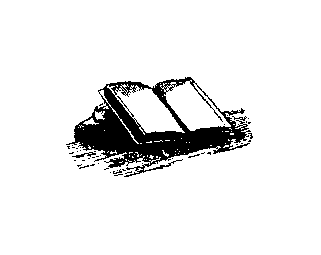 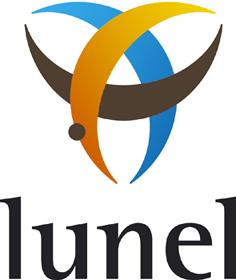 REGLEMENT5e Internationale Boekbindingsprijs 2022Vergulding en Boekbinding, van de Simier ijzers tot de vergulders van de 21ste eeuwnaar aanleiding van de tentoonstelling in het Musée MédardArtikel 1De Prix de Reliure 2022 van de vereniging les Amis du Musée et du Fonds Médard richt zich tot alle boekbinders, amateurs of  professioneel, gevestigd in Frankrijk of in het buitenland.Artikel 2Elke deelnemer is totaal vrij bij de uitvoering van zijn binding, zonder enige beperking, zolang dit reglement gevolgd wordt. De originaliteit en de overeenkomst van de binding met de tekst zullen de voornaamste selectieregels zijn bij het jureren.Dezelfde boekbinder mag meerdere werken insturen.Artikel 3 De boekbinders zullen één of meer vergulding technieken moeten gebruiken bij de uitvoering van hun boekband. De navolging van het thema kan bepaald worden door de keuze van een boek handelend over de technieken, gereedschap zoals de vergulding ijzers, enz..  op een drager naar keuze.Artikel 4De samenstelling van de jury (vijf professionals uit de boeken- en bibliophiel wereld) zal bekend gemaakt worden samen met de resultaten.De  beslissing van de jury is onherroepelijk.Artikel 5Eerste prijs : 1000 €Tweede prijs : 500 €Derde prijs : 250 €Een prijs “Jonge boekbinder” zal toegekend worden met een bedrag van 500 €,  ter aanmoediging voor de jongeren die zich in dit beroep wagen.Artikel 6Inschrijvingskosten : 35 €Een catalogus wordt uitgegeven en verkocht aan 25 €De deelnemer zal enkel moeten instaan voor het insturen van de binding.De vereniging zorgt voor de terugzending na de tentoonstelling.Artikel 7Voor de kandidaten die in Frankrijk verblijven, betaling via bankcheque op naam van de vereniging. Voor de kandidaten uit een lidstaat van de E.U. of buiten de E.U., betaling via overschrijving op rekening van de vereniging : Amis du Musée et du Fonds MédardCompte N° 13506   0001095163905000   63Domiciliation Crédit Agricole LUNEL Boulevard VICTOR HUGO  34400 LUNELN° de compte International (IBAN) : FR76  1350  6000  1095  1639  0500 063Code BIC / AGRIFRPP835Artikel 8Datum van lancering van de wedstrijd : September 2021Deadline inschrijving : 15 Februari 2022Deadline inzending van de banden (boek én inschrijvingsformulier) : 15 maart 2022Artikel 9De tentoonstelling zal plaatsnemen in de gebouwen van het Musée Médard, Musée de France, te Lunel, van 4 mei 2022 tot en met 18 september 2022, terzelfder tijd als de tentoonstelling onder hetzelfde thema. De deelnemers gaan akkoord om hun werken daar tijdens deze periode tentoon te stellen. Artikel 10Bekendmaking van de resultaten op 4 mei 2022, naar aanleiding van de opening van de tentoonstelling.► Contacten en info ter plaatse : Marie Claude ROSELLO     Tel : (0033)667 07 92 38 154 avenue du Languedoc 34400 Lunel - France  e-mail : mcy.rosello@wanadoo.fr      Marie Claude Rosello154 avenue du Languedoc  34400 lunelTél. : 06 67 07 92 38e.mail : mcy.rosello@wanadoo.frlesamisdumuseeetdufondsmedard@orange.fr    SITE : amisdumuseeetfondsmedard.coml         Les amis du musée et du fonds Médard                           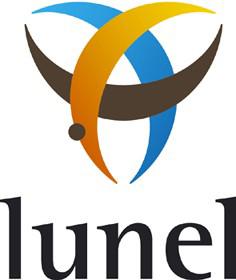 INSCHRIJVINGSFORMULIER5e Internationale Boekbindingsprijs 2022Vergulding en Boekbinding, van de ijzers van Simier tot de vergulders van de XXIe eeuw,naar aanleiding van de tentoonstelling in het Musée MédardIn HOODLETTERS aub :NAAM____________________________________________________________________VOORNAAM____________________________________________________________________Adres____________________________________________________________________Stad__________________________________________ Postcode___________________Land______________________________________________________________________Telefoon________________________________________________________________E-mail_____________________________________________________________________Bedrag deelname       35 €               ◻    bankcheque                  ◻       overschrijving Datum   _________________                            Handtekening154 avenue du Languedoc  34400 lunelTél.  : 06 67 07 92 38 e.mail : mcy.rosello@wanadoo.frlesamisdumuseeetdufondsmedard@orange.frSITE / amisdumuseeetfondsmedard.com Les amis du musée et du fonds Médard                                                         BESCHRIJVINGSFORMULIER5e Internationale Boekbindingsprijs 2022Vergulding en Boekbinding, van de ijzers van Simier tot de vergulders van de XXIe eeuw,naar aanleiding van de tentoonstelling in het Musée MédardBoekbinder :Adres : :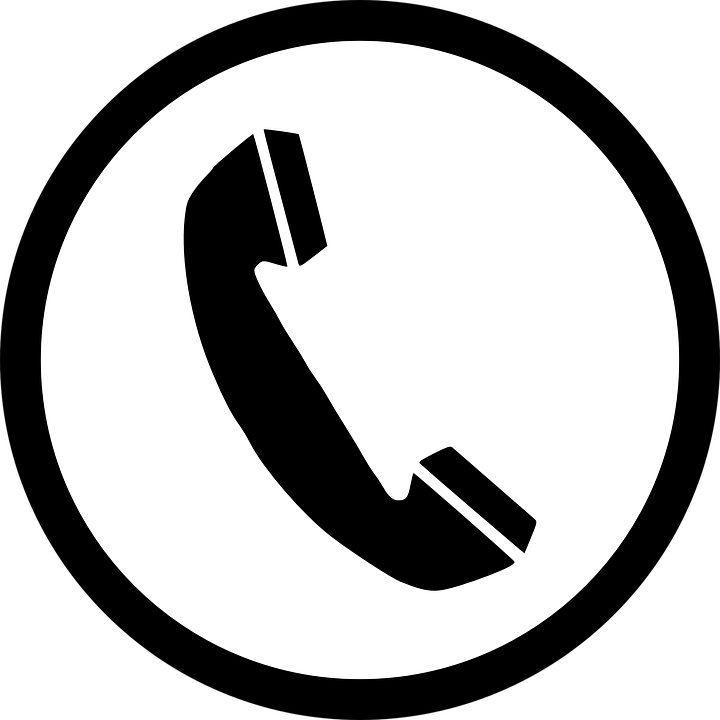 E-mail :Titel :Auteur :Uitgever :Jaar:Tekenaar :Boekband :Beschrijving boekband :Afmetingen :Vergulder :Waarde voor de verzekering :154 avenue du Languedoc  34400 lunelTél.  06 67 07 92 38e-mail    mcy.rosello@wanadoo.frlesamisdumuseeetdufondsmedard@orange.frSITE : www.amisdumuseeetondsmedard.com Les amis du musée et du fonds Médard                                                         5e Internationale Boekbindingsprijs 2022Vergulding en Boekbinding, van de ijzers van Simier tot de vergulders van de XXIe eeuw,naar aanleiding van de tentoonstelling in het Musée MédardOntdekking van de VerenigingDeze vereniging werd in 2003 gesticht door Jean Bertold Orsini, overleden op 17 augustus 2021, met het doel de Fonds Médard en het Médard Museum (Musée de France sedert 2017) in de stad Lunel, bekend te maken.De passie voor het boek en de boekbanden heeft ons aangezet om alle drie jaar prijzen en een wedstrijd te organiseren, met de bedoeling de kunst en de vakkennis van het boekbinden bij een breder publiek te promoten, alsmede de passie van de bibliofielen. De vier eerste prijzen die wij organiseerden hebben een internationale weerklank gehad;  de stad Lunel, onze partner, heeft een prestigieuze locatie ter beschikking gesteld om deze waardevolle tentoonstellingen te organiseren.Wij hopen ten zeerste dat het gekozen thema de hedendaagse smaak en de gevoeligheid zal inspireren, namelijk op het gebied van innovatie en durf !In het vooruitzicht van deze samenkomst voor liefhebbers van mooie boeken, met vriendelijke groeten,Tap154 avenue du Languedoc  34400 lunelTél. 06 67 07 92 38e-mail    mcy.rosello@wanadoo.frlesamisdumuseeetdufondsmedard@orange.frSITE : www.amisdumuseeetondsmedard.com Les amis du musée et du fonds Médard                                              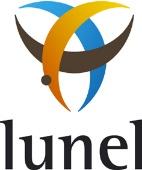 5e Internationale Boekbindingsprijs 2022Vergulding en Boekbinding, van de ijzers van Simier tot de vergulders van de XXIe eeuw,naar aanleiding van de tentoonstelling in het Musée MédardAutorisatie om één of meer werken ten toon te stellen van 4 mei tot en met 18 september 2022, in het Musée Médard te Lunel. Naam boekbinder…………………………………………………………………Auteur(s) en (Titel (s) van het/de werk/en :…………………………………………………………………………………..…………………………………………………………………………………..……………………………………………………………………………………………………………………………………………………………………naam …………………………………………………………………………………..Verleent toestemming aan de vereniging  l’Association des Amis du musée et du fonds Médard alsmede aan de stad Lunel, om mijn werk/en tentoon te stellen in het Musée Médard tijdens de volledige duur van de tentoonstelling.Handtekening……………………..154 avenue du Languedoc  34400 lunelTél. 06 67 07 92 38e-mail    mcy.rosello@wanadoo.frlesamisdumuseeetdufondsmedard@orange.frSITE : www.amisdumuseeetondsmedard.com